PENGARUH MEDIA FILM  PENDEK TERHADAP KETERAMPILAN MENULIS CERITA PENDEK SISWA KELAS X SMK MELATI PERBAUNGANSKRIPSIOleh :RIZKYA ANANDA PUTRINPM. 181214040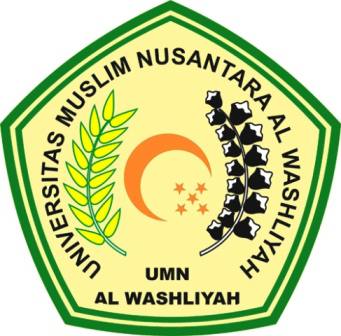 PENDIDIKAN BAHASA SASTRA INDONESIAFAKULTAS KEGURUAN DAN ILMU PENDIDIKANUNIVERSITAS MUSLIM NUSANTARA AL-WASHLIYAH MEDAN2022 PENGARUH MEDIA FILM  PENDEK TERHADAP KETERAMPILAN MENULIS CERITA PENDEK SISWA KELAS X SMK MELATI PERBAUNGANSkripsi ini diajukan sebagai syarat untuk memperoleh gelar Sarjana Pendidikan pada Program Studi Pendidikan Bahasa dan sastra  Indonesia Oleh :RIZKYA ANANDA PUTRINPM. 181214040PENDIDIKAN BAHASA SASTRA INDONESIAFAKULTAS KEGURUAN DAN ILMU PENDIDIKANUNIVERSITAS MUSLIM NUSANTARA AL-WASHLIYAH MEDAN2022 